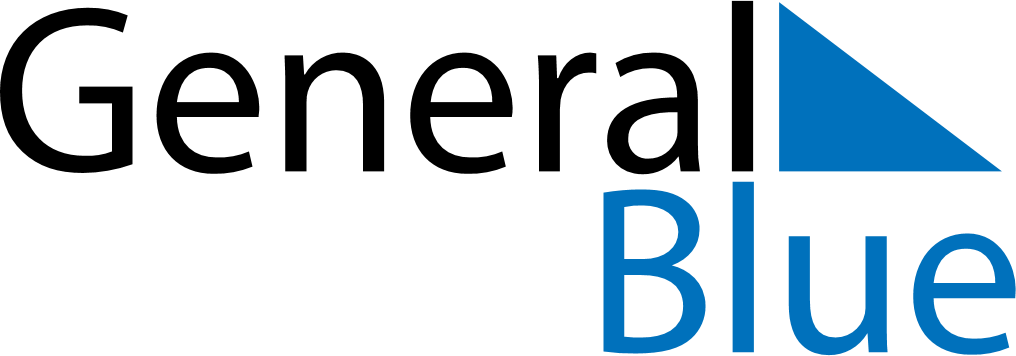 June 2019June 2019June 2019June 2019June 2019June 2019South KoreaSouth KoreaSouth KoreaSouth KoreaSouth KoreaSouth KoreaSundayMondayTuesdayWednesdayThursdayFridaySaturday12345678Memorial Day9101112131415161718192021222324252627282930NOTES